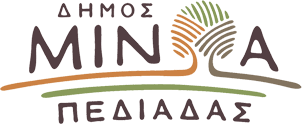 Αρκαλοχώρι, 20/05/2024Προς: ΜΜΕΔΕΛΤΙΟ ΤΥΠΟΥ12ος Ποδηλατικός Γύρος Πεδιάδας: Απόλαυσαν  τις φυσικές ομορφιές του τόπου με τα ποδήλατα τουςΓια δωδέκατη χρονιά, μικροί και μεγάλοι απόλαυσαν μια διαδρομή 15 χιλιομέτρων, στο πλαίσιο του 12ου Ποδηλατικού Γύρου Πεδιάδας, θαυμάζοντας τις φυσικές ομορφιές του τόπου και την φύση που αυτή τη  περίοδο είναι γεμάτη χρώματα και αρώματα.Η εν λόγω αθλητική δράση στέφθηκε με απόλυτη επιτυχία, αποτελώντας μια ξεχωριστή πρόταση γνωριμίας με τα χωριά και τις φυσικές ομορφιές του τόπου.  Όσοι  συμμετείχαν στον 12ο Ποδηλατικό Γύρο Πεδιάδας, χρησιμοποίησαν αυτό τον εναλλακτικό τρόπο μετακίνησης έτσι όπως έκαναν πριν πολλά χρόνια, μαθητές, εργαζόμενοι, ακόμη και ολόκληρες οικογένειες, που κινούνταν τότε στην εύφορη πεδιάδα με τα ποδήλατα τους.Με αφετηρία τους Αποστόλους, οι ποδηλάτες διέσχισαν τα χωριά Σαμπάς, Ζωφόροι, Βόνη, Γαλατάς, Θραψανό με τερματισμό τη λίμνη Λιβάδες σε μια αξέχαστη βόλτα, στην ανοιξιάτικη φύση.«Μέσω του Ποδηλατικού Γύρου Πεδιάδας στείλαμε το μήνυμα για τη θέση που πρέπει να έχει το ποδήλατο στην καθημερινότητα  ως εναλλακτικό μέσο μεταφοράς και ως ήπια μορφή άσκησης. Η μεγάλη συμμετοχή του κόσμου δείχνει ότι αυτή η ξεχωριστή αθλητική διοργάνωση που λαμβάνει χώρα στο Δήμο μας, έχει αγκαλιαστεί όλα αυτά τα χρόνια! Είναι μία αθλητική δράση η οποία έχει σχέση με την ιστορία, την παράδοση και το περιβάλλον καθώς αναβίωσαν  εικόνες από άλλες εποχές, τότε που οι άνθρωποι μετακινούνταν στην εύφορη πεδιάδα με τα ποδήλατα τους" ανέφερε ο Δήμαρχος Μινώα Πεδιάδας Βασίλης Κεγκέρογλου. Η εκκίνηση έγινε από το κτίριο του Πολιτιστικού Συλλόγου του χωριού Αποστόλων Πεδιάδας, με τους ποδηλάτες να ακολουθούν τη διαδρομή από τα χωριά της Πεδιάδας, Σαμπά, Ζωφόρων, Βόνης, Γαλατά, Θραψανού και κατέληξαν στη λίμνη και το δασύλλιο στη Λιβάδα που φέτος έτυχε της φροντίδας του Δήμου, των φορέων του Θραψανού και των εθελοντών που καθάρισαν και περιποιήθηκαν το συγκεκριμένο σημείο τις προηγούμενες ημέρες. Η εκδήλωση διοργανώθηκε από τον Πολιτιστικό Σύλλογο Αποστόλων, τον Πολιτιστικό Σύλλογο Ενεργών Πολιτών Σαμπά, τον Πολιτιστικό Σύλλογο Ζωφόρων, τον Πολιτιστικό Σύλλογο Βόνης, τον Πολιτιστικό Σύλλογο Γαλατά,  τον Πολιτιστικό Σύλλογο Θραψανού, με τη συνδιοργάνωση της Περιφέρειας Κρήτης και υπό την αιγίδα του Δήμου Μινώα Πεδιάδας.